                 На сцене было по-весеннему тепло и весело!!!7 марта в концертном зале Дома культуры было по-весеннему тепло и весело, в этот вечер зрители увидели музыкальный спектакль: «Наш старый двор» ,подготовленный силами самодеятельности Дома культуры. Зрители ,на полтора часа  перенеслись в старый городской дворик 70х- годов 20-го века, с лавками у подъезда ,с кустами сирени ,с весёлыми соседями и старыми добрыми песнями. Зрительская аудитория тепло встретило выступление самодеятельных артистов.                     Сцена из спектакля : песня «Журчат  ручьи»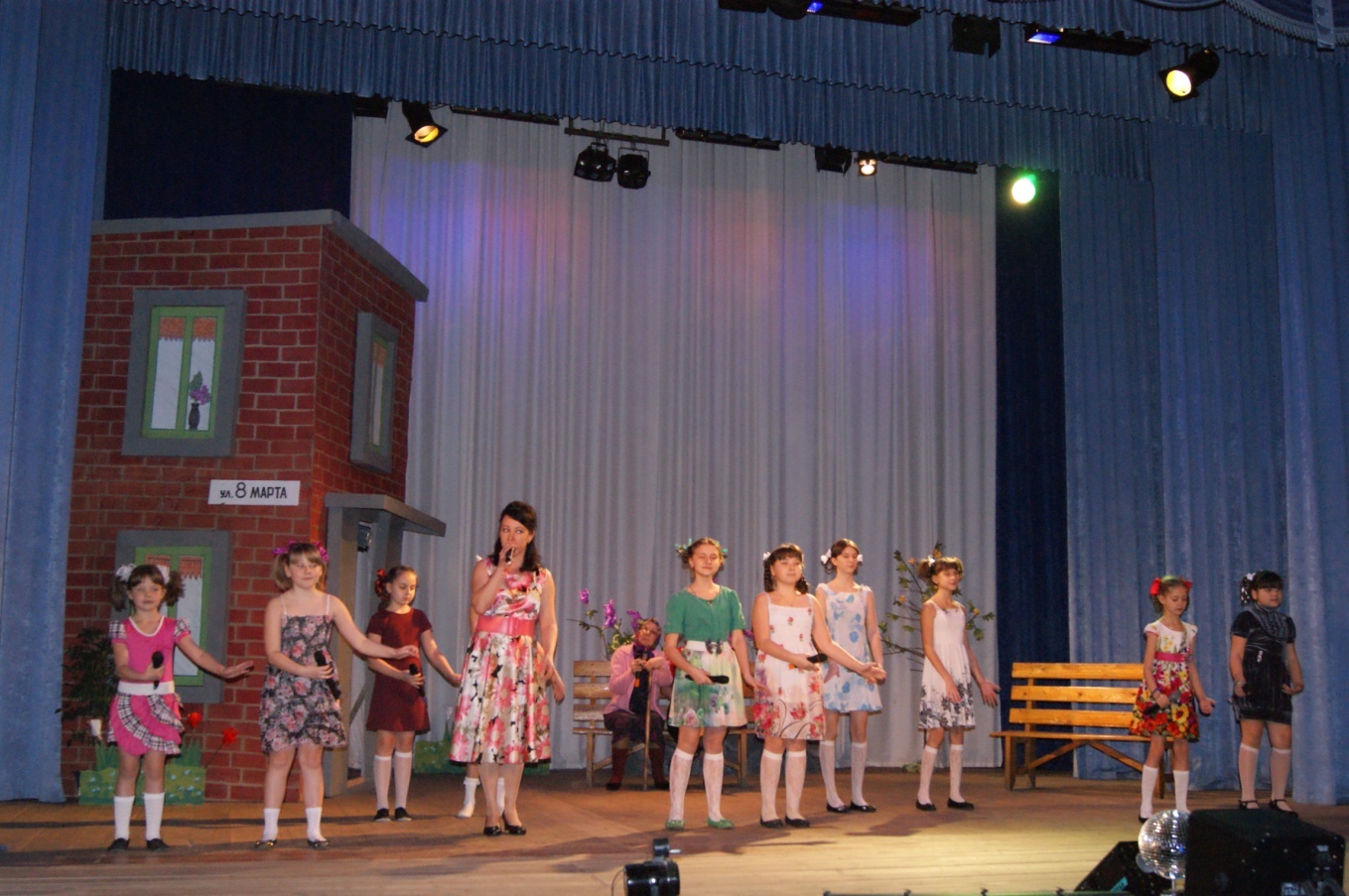      Сцена из спектакля:  песня «Вот тогда ты пожалеешь, Кулакова!»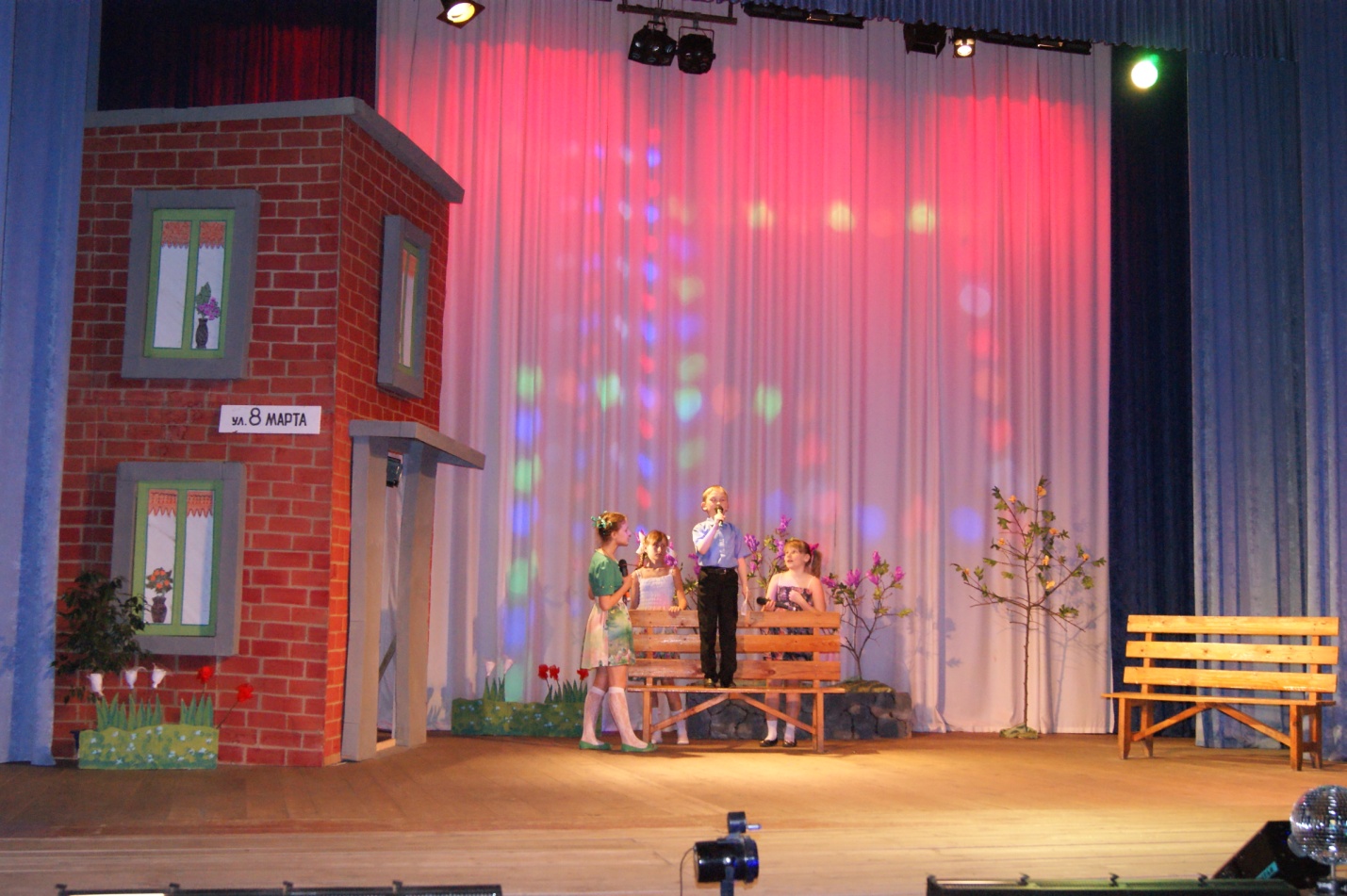               Сцена из спектакля: песня «В краю магнолий»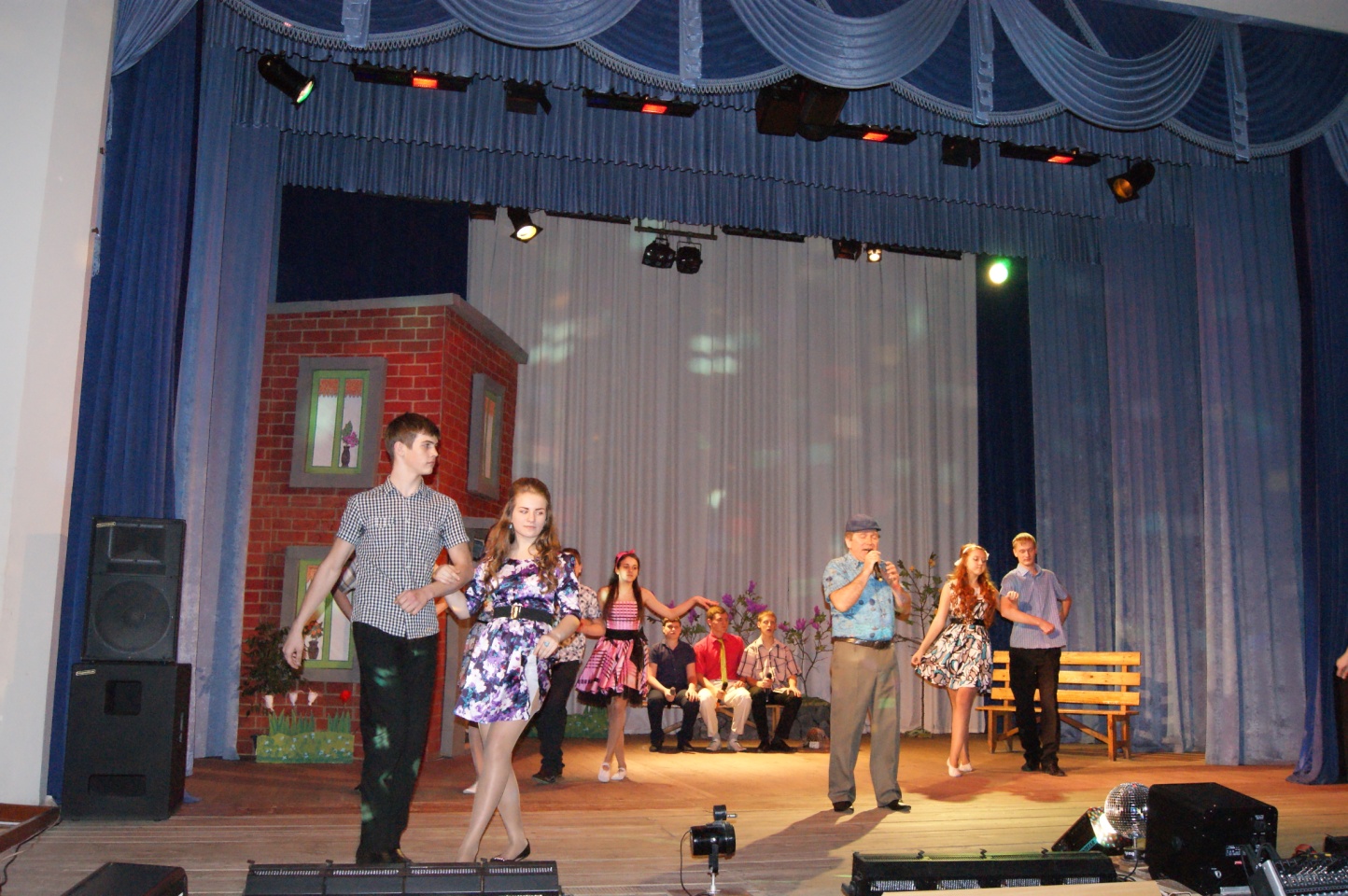                                Сцена из спектакля                  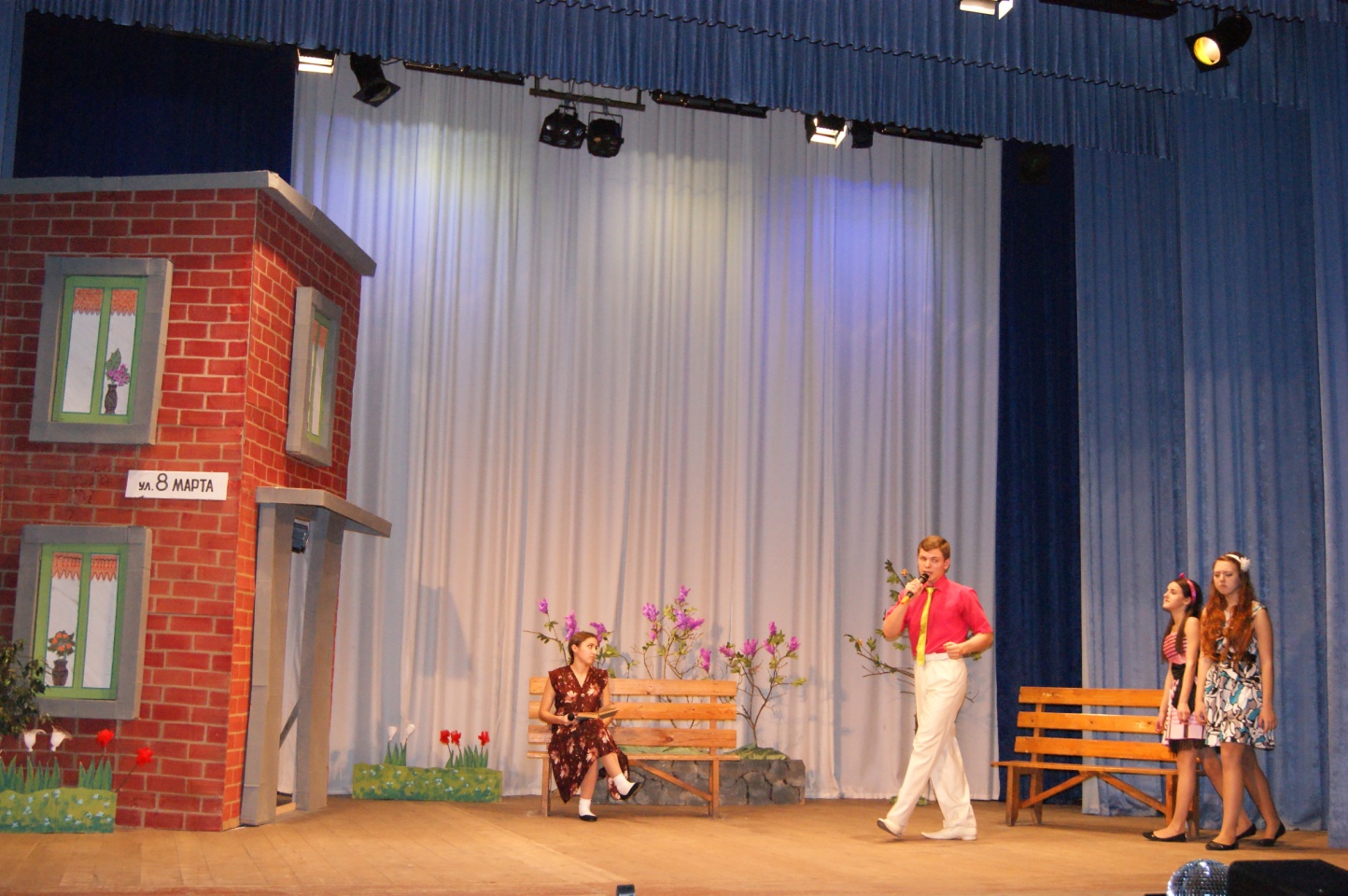                                     Сцена из спектакля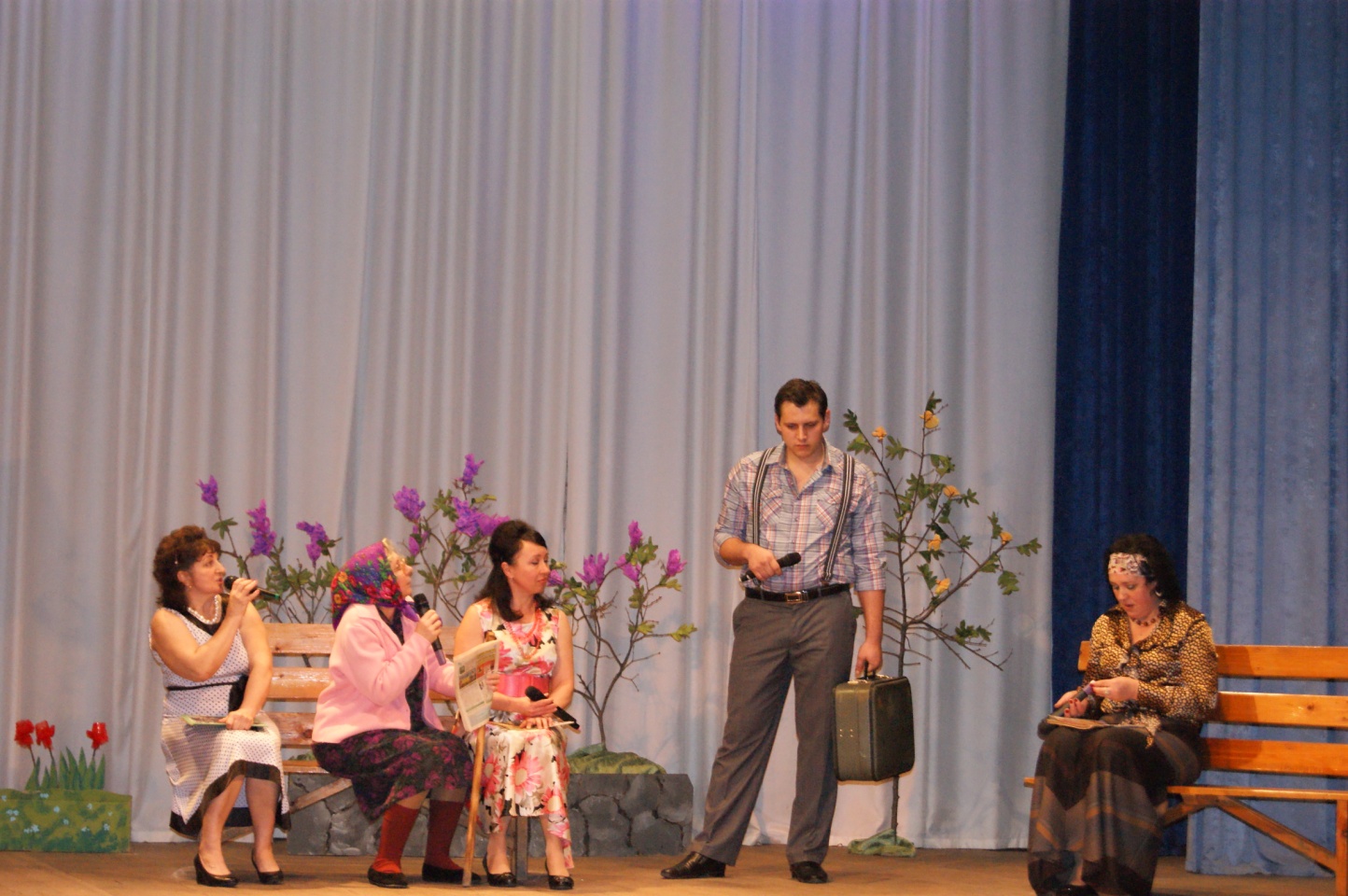 	              Финальная песня               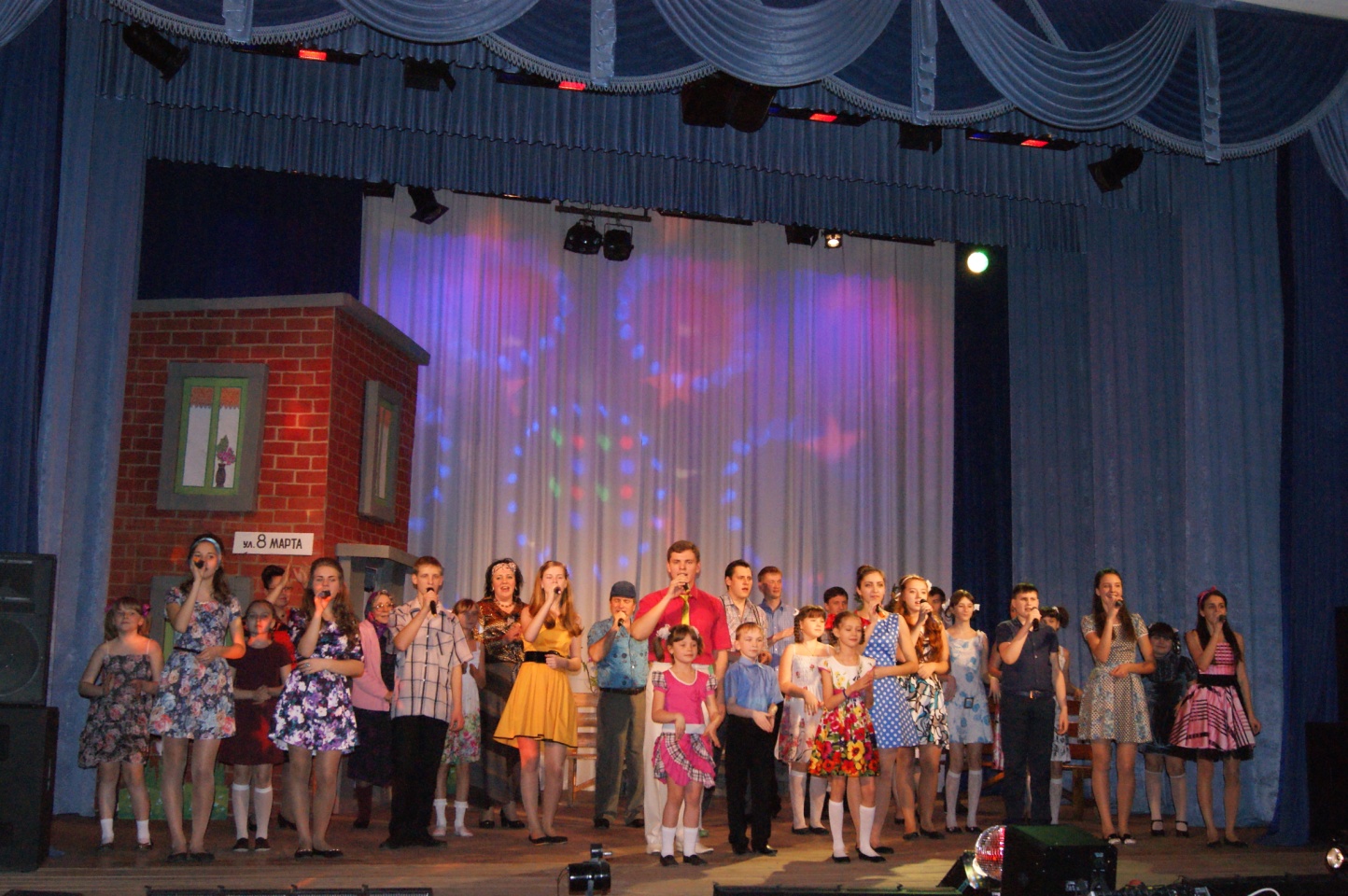 Три месяца репетиций, с перерывами на новогодние праздники ,  текущие мероприятия и концертные программы ,полтора часа на сцене и  прощание с полюбившимися героями и добрыми песнями .Что остаётся после спектакля на душе у артиста? Конечно радость от  волшебства творческого общения, немного грусти ,от того, что всё это уже позади и  ожидания  новых встреч с благодарным зрителем!          ДО    НОВЫХ  , ТВОРЧЕСКИХ   ВСТРЕЧ!!!